臺北市立瑠公國民中學１０７學年度第一學期九年級第二次段考數學科作答卷                                             九年_____班  _____號 姓名:________________二、非選擇題(第1題：第1小題一格1分，第2小題3分;第2題4分，共10分)※第2題需寫上計算過程，未寫算式不予計分已知:如圖，已知△ABD　與△CDB　中，＝，∠ABD＝∠CDB。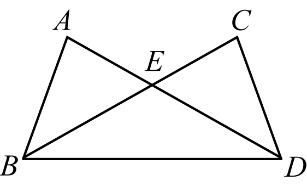 (1)求證:∠BAD＝∠DCB。在下面的空格中，填入適當的答案，以完成本題的證明。(3分)證明:在△ABD　與△CDB　中∵＝(已知)_______________(已知)_______________(共同邊)∴△ABD　△CDB(______全等性質)故∠BAD＝∠DCB（對應角相等）(2)請利用第1小題的結果，求證:＝(3分) 證明:如圖，　與　　分別切圓　O　於　A、B　兩點，若∠DBC＝30°，∠C＝28°，求∠PAD　為多少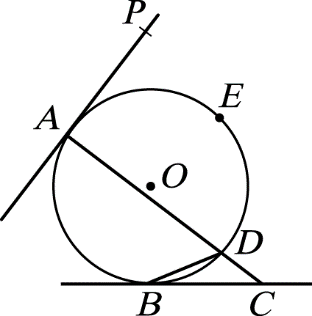  度？(4分)